THEMES ABORDES SUR CES 2 JOURNEES :- les fautes d’attaquants- l’échelle des sanctionsLE DIMANCHE 15 AVRIL 2018 -Années d’âge concernées 2003-2004BASSIN SUD : lieu Versailles17 JAJ Club présents issus de 8 clubs sur 22 clubs2 référents de club présents (Versailles et Bougival)Encadrants de cette journée : Vincent CARON (référent du bassin sud-équipe animation CDJA) et Séverine BOUHOURS (ADS 78 – Coordinatrice Bassin) 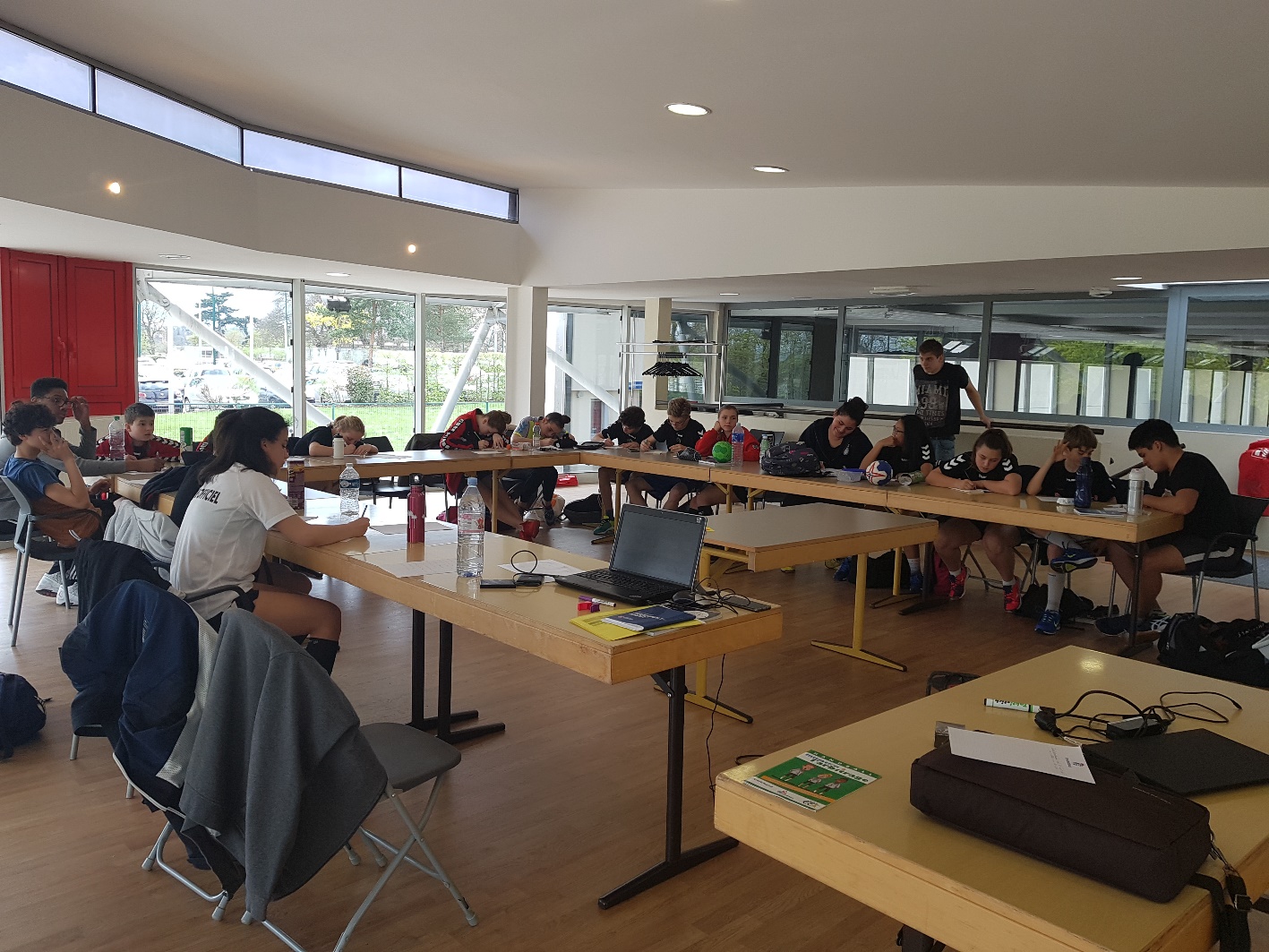 BASSIN NORD : lieu Conflans16 JAJ Club présents issus de7 clubs sur 21 clubs1 référent de club présent (Gargenville)Encadrants de cette journée : Stéphane Gathercole (président de la CDJA 78-Formateur CDJA) ; Alex Gathercole (équipe animation CDJA) Pas de photoLE LUNDI 16 AVRIL 2018 -Années d’âge concernées 1999-2000-2001-2002FUSION DES 2 BASSINS : lieu Elancourt10 JAJ Club présents issus de 8 clubs sur 42 clubsAucun référent de club Encadrants de cette journée : Vincent CARON (référent du bassin sud-équipe animation CDJA), Séverine BOUHOURS (ADS 78 – Coordinatrice Bassin) et Alexandre Claussolles (équipe animation CDJA)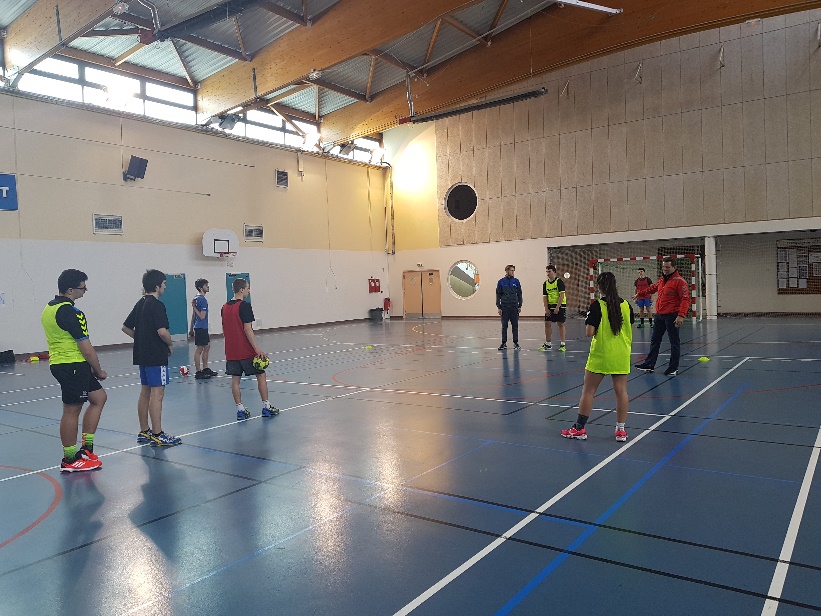 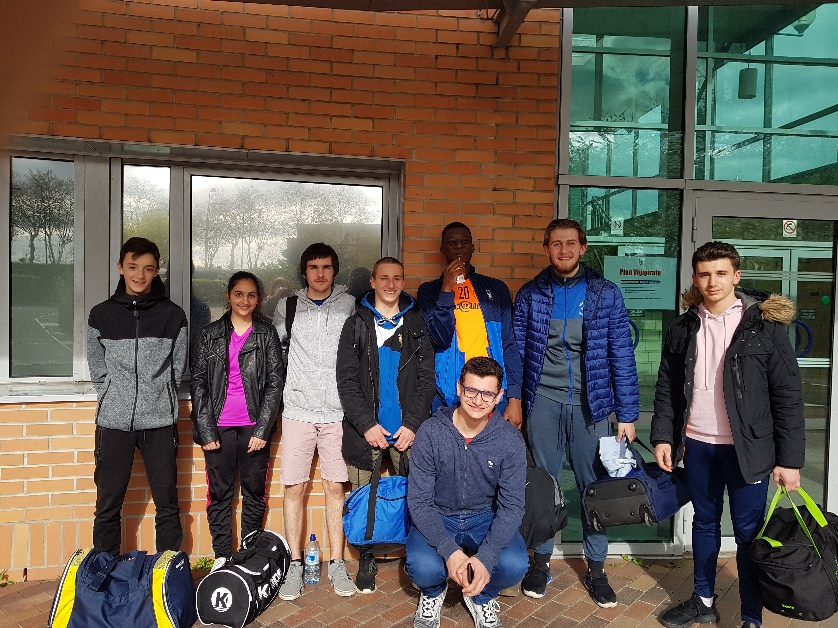 		ADS -Arbitrage		Responsable Formation		Coordinatrice bassin		Séverine BOUHOURSLe président de la CDJAStéphane GATHERCOLE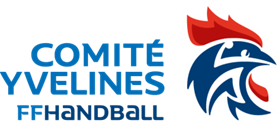 BILAN FORMATION BASSIN JAJ CLUB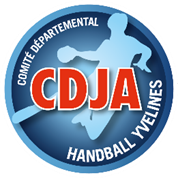 